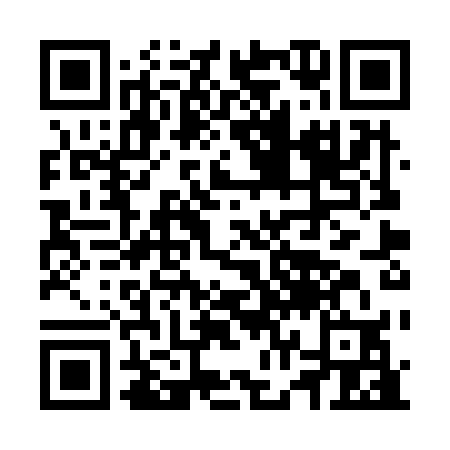 Prayer times for Beck Sand Draw Crossing, Colorado, USAMon 1 Jul 2024 - Wed 31 Jul 2024High Latitude Method: Angle Based RulePrayer Calculation Method: Islamic Society of North AmericaAsar Calculation Method: ShafiPrayer times provided by https://www.salahtimes.comDateDayFajrSunriseDhuhrAsrMaghribIsha1Mon4:005:351:004:578:2610:002Tue4:015:351:004:578:2610:003Wed4:025:361:014:578:269:594Thu4:025:361:014:578:259:595Fri4:035:371:014:578:259:586Sat4:045:371:014:578:259:587Sun4:055:381:014:578:249:578Mon4:065:391:014:578:249:579Tue4:065:391:024:578:249:5610Wed4:075:401:024:578:239:5611Thu4:085:401:024:578:239:5512Fri4:095:411:024:578:229:5413Sat4:105:421:024:578:229:5314Sun4:115:431:024:578:219:5315Mon4:125:431:024:578:219:5216Tue4:135:441:024:578:209:5117Wed4:145:451:024:578:209:5018Thu4:165:461:034:578:199:4919Fri4:175:461:034:578:189:4820Sat4:185:471:034:578:189:4721Sun4:195:481:034:578:179:4622Mon4:205:491:034:578:169:4523Tue4:215:501:034:578:159:4424Wed4:225:511:034:568:159:4225Thu4:245:511:034:568:149:4126Fri4:255:521:034:568:139:4027Sat4:265:531:034:568:129:3928Sun4:275:541:034:568:119:3829Mon4:285:551:034:558:109:3630Tue4:305:561:034:558:099:3531Wed4:315:571:034:558:089:34